Zbroj kutova u četverokutuPogledaj YouTube video i prepiši 5. zadatak (gledaj od 18.50 min do 31.20 min): drži ctrl na tipkovnici i klikni ovdje!VAŽNO! Domaća zadaća: Iz knjige, sa 120. stranice, riješi zadatak 52.ab i 53.ab.VAŽNO!Zbroj veličina unutarnjih kutova u četverokutu jest 360°.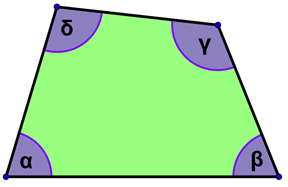 Primjer 1.Odredimo veličinu nepoznatog kuta u četverokutu.Rješenje:Znamo da vrijedi u četverokutu: Pa je  jednaka razlici  i zbroja preostalih kutova .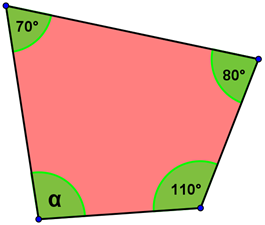 Primjer 2.Odredimo veličinu nepoznatog kuta u četverokutu.Rješenje:Primjer 3.Izračunajmo veličinu četvrtog kuta četverokuta ako su zadane veličine triju njegovih kutova.					b) Rješenje:		            b) Primjer 3.Izračunajmo veličinu četvrtog kuta četverokuta ako su zadane veličine triju njegovih kutova.					b) Rješenje:		            b) 